УТВЕРЖДАЮ Заместитель Министра Российской Федерации по делам гражданской обороны, чрезвычайным ситуациям и ликвидации последствий стихийных бедствий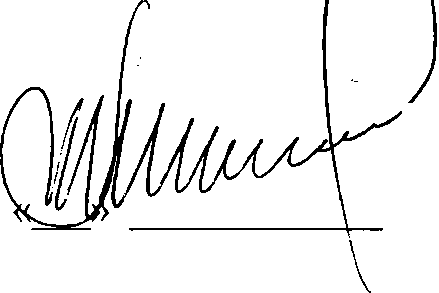    А.П. Чуприян2015                                                             10 декабря  2015 г.                        2-4-87-53-14МЕТОДИЧЕСКИЕ РЕКОМЕНДАЦИИдля органов исполнительной власти субъектов Российской Федерации и территориальных подсистем РСЧС по обеспечению безопасности населения и территорий при угрозе возникновения оползневых процессов, их прохождению и уменьшению последствий от нихМосква 20151.     Цели и задачиМетодические рекомендации разработаны для органов исполнительной власти субъектов Российской Федерации и территориальных подсистеме единой государственной системы предупреждения и ликвидации чрезвычайных ситуаций (далее - РСЧС) по обеспечению безопасности населения и территорий при угрозе возникновения и возникновении оползневых процессов и уменьшению последствий от них.Целью разработки методических рекомендаций является повышение эффективности реагирования РСЧС на риски, вызванные угрозой возникновения и возникновением (активизацией) оползневых процессов, используя для этого данные о состоянии недр (государственный мониторинг состояния недр) и метеорологической обстановки (мониторинг метеорологической обстановки).Проблему активизации оползневых процессов существенно осложняет и антропогенное воздействие, выражающееся в усилении нагрузок на грунты, сброс сточных и технических вод, принятие некомпетентных решений при строительстве зданий, сооружений, транспортных магистралей и др.Таким образом, основной задачей защиты населения и территорий при угрозе и прохождении оползневых процессов является подготовка и своевременное доведение до органов управления сил и средств функциональных и территориальных подсистем РСЧС (далее -Фи ТП РСЧС), руководителей муниципальных образований, руководителей организаций и предприятий ежедневных оперативных прогнозов и экстренных предупреждений, а также реагирование на риски возникновения чрезвычайных ситуаций, связанных с оползневой активностью.Одной из основных целей защиты населения и территорий, подверженных оползневым процессам, является заблаговременное проведение мероприятий, направленных на их предупреждение. Для реализации поставленной цели решаются следующие задачи:детализация (уточнение) рисков возникновения чрезвычайных ситуаций (далее - ЧС) для территорий, на которых прогнозируется угроза активизации прохождения оползневых процессов по данным мониторинга геологической и метеорологической обстановки;детализация прогноза развития ЧС в результате активизации оползневых процессов до муниципального образования (потенциально опасного, социально значимого объекта);организация круглосуточного взаимодействия между органами управления, силами и средствами Ф и ТП РСЧС по вопросам реагирования на прогноз;организация оповещения населения и руководителей органов местного самоуправления (руководителей объектов экономики), доведение экстренных предупреждений;проведение мероприятий по поддержанию в готовности органов управления, сил и средств Ф и ТП РСЧС к выполнению возложенных на них задач;контроль организации реагирования органов управления, сил и средств Ф и ТП РСЧС на прогноз развития ЧС.2. Общие положения2.1.1. Общие понятияПриродная чрезвычайная ситуация (далее - природная ЧС) - обстановка на определенной территории или акватории, сложившаяся в результате возникновения источника природной чрезвычайной ситуации, который может повлечь или повлек за собой человеческие жертвы, ущерб здоровью и (или) окружающей природной среде, значительные материальные потери и нарушение условий жизнедеятельности людей.Различают природные чрезвычайные ситуации по характеру источника и масштабам.Источник природной чрезвычайной ситуации - опасное природное явление или процесс, в результате которого на определенной территории или акватории произошла или может возникнуть чрезвычайная ситуация.Поражающий фактор источника природной чрезвычайной ситуации -составляющая опасного природного явления или процесса, вызванная источником природной чрезвычайной ситуации и характеризуемая физическими, химическими, биологическими действиями или проявлениями, которые определяются или выражаются соответствующими параметрами.Поражающее воздействие источника природной чрезвычайной ситуации - негативное влияние одного или совокупности поражающих факторов источника природной чрезвычайной ситуации на жизнь и здоровье людей, сельскохозяйственных животных и растения, объекты экономики и окружающую природную среду.Опасное природное явление - событие природного происхождения или результат деятельности природных процессов, которые по своей интенсивности, масштабу распространения и продолжительности могут вызвать поражающее воздействие на людей, объекты экономики и окружающую природную среду.Стихийное бедствие - разрушительное природное и (или) природно-антропогенное явление или процесс значительного масштаба, в результате которого может возникнуть или возникла угроза жизни и здоровью людей, произойти разрушение или уничтожение материальных ценностей и компонентов окружающей природной среды.Природно-техногенная катастрофа - разрушительный процесс, развивающийся в результате нормального взаимодействия технологических объектов с компонентами окружающей природной среды, приводящий к гибели людей, разрушению и повреждению объектов экономики и компонентов окружающей природной среды.Зона природной ЧС - территория или акватория, на которой в результате возникновения источника природной чрезвычайной ситуации или распространения его последствий из других районов возникла природная чрезвычайная ситуация.Зона вероятной природной чрезвычайной ситуации - территория или акватория, на которой существует либо не исключена опасность возникновения природной чрезвычайной ситуации.Опасное геологические явление - событие геологического происхождения или результат деятельности геологических процессов, возникающих в земной коре под действием различных природных или геодинамических факторов или их сочетаний, оказывающих или могущих оказать поражающие воздействия на людей, сельскохозяйственных животных и растения, объекты экономики и окружающую природную среду.Оползень - смещение масс горных пород по склону под воздействием собственного веса и дополнительной нагрузки вследствие подмыва склона, переувлажнения, сейсмических толчков и иных процессов.Противооползневая защита - комплекс охранно-ограничительных мероприятий и инженерно-технических мероприятий, направленных на предотвращение возникновения и развития оползневого процесса, защиту людей и территорий от оползней, а также своевременное информирование органов исполнительной власти или местного самоуправления и населения об угрозе возникновения оползня.2.1.2. Характеристика оползнейОползни возникают при нарушении устойчивости склона. Сила связанности грунтов или горных пород оказывается в какой-то момент меньше силы тяжести, и вся масса приходит в движение. Оползни являются катастрофическими процессами, при которых гибнут люди, ущерб, наносимый ими народному хозяйству, значителен: разрушаются жилища, повреждаются коммуникационные тоннели, трубопроводы, телефонные и электрические сети.Оползни могут быть вызваны различными факторами: водонасыщение грунты; изменение вида насаждений; уничтожение; наводненность грунта; изменение вида насаждений; уничтожение растительного покрова; выветривание; сотрясения. Основной причиной их возникновения является избыточное насыщение подземными водами глинистых пород до текучего состояния. В результате происходит сползание по склонам огромных масс грунта, а вместе с ним всех строений и сооружений.В горах оползни способны вызывать крупные завалы, обрушение автомобильных и железных дорог, разрушение населенных пунктов и уничтожение лесов, посевов, способствовать образованию катастрофических затоплений и гибели людей.По механизму оползневого процесса выделяют: сдвиг, выдавливание, гидравлический вынос.По глубине залегания поверхностного скольжения различают оползни поверхностные - до 1 м, мелкие - до 5 м, глубокие - до 20 м, очень глубокие -свыше 20 м.По мощности, вовлекаемой в процесс массы горных пород, оползни распределяют на: малые - до 10 тыс. м3; крупные - от 101 до 1000 тыс. м3; очень -крупные - свыше 1000 тыс. м3.По скорости движения оползни бывают: быстрые (время развития измеряется секундами или минутами), средней скорости (минуты, часы), медленные (дни, годы).Только быстрые оползни могут стать причиной настоящих катастроф с сотнями человеческих жертв. К таким смещениям относятся те, скорость которых составляет несколько десятков километров в час (или значительно больше), когда бегство невозможно (на настоящую эвакуацию не остается времени).Оползни потоки возникают тогда, когда твердый материал смешивается с водой и течет с большой скоростью. Оползни потоки могут быть грязевыми (к ним относятся и вулканические грязевые потоки), каменными или переходными. К быстрым смещениям относятся и лавины, как снежные, так и снежно-каменные.Поражающие факторы природной ЧС, обусловленной оползнем:динамический;гравитационный.Характер действия, проявления поражающего фактора источника природной ЧС:смещение (движение) горных пород;сотрясение земной поверхности;динамическое, механическое давление смещенных масс;удар.Грунтовая толщина склоновых участков (особенно ее приповерхностные слои) испытывает деформации и без активного развития оползневого процесса. Это может быть связано с целым рядом факторов:-	промерзанием и оттаиванием верхних горизонтов массива в зимне-весенний период;обводнением и высыханием их в теплое летнее время;с силовым воздействием на грунтовый скелет подземных вод;с изменением напряженного состояния в массиве вследствие увеличения-уменьшения веса грунтов при их увлажнении-высыхании;с проявлением взвешивающего эффекта грунтовых вод;-	с влиянием локальных подвижек, проявлений отдельных трещин и техногенных изменений рельефа и др.Перечисленные факторы могут вызывать деформирование приповерхностного слоя в сторону падения склона. Это деформирование может происходить в виде весьма медленной ползучести (известно явление «вековой ползучести») с возможными активизациями при аномальных воздействиях факторов.Также причинами возникновения оползней могут быть антропогенные факторы. В частности, оползни могут быть вызваны вырубкой лесов и кустарников на склонах, распахиванием склонов, чрезмерным поливом склонов, закупориванием, засорением и заваливанием мест выхода подземных вод.На возникновение оползней влияет производство взрывных работ, вследствие которых происходит-образование трещин.Оползни могут образоваться при разрушении склонов котлованами, траншеями и дорожными выемками. Такие оползни могут произойти при строительстве жилья и других объектов на склонах.3. Оценка оползневой опасности и основные методы наблюдений засостоянием оползней3.1.	Оценка оползневой опасностиОценка оползневой опасности, как правило, включает в себя комплекс работ:-	изучение оползневой обстановки в районе работ, включая анализ всех оползневых проявлений (форма проявления, мощность оползневых масс, степень их обводнения, механизм возникновения и развития оползневых деформаций, тип оползня по механизму) и состояния склонов, примыкающих к исследуемому участку. Характеристика типов оползней (содержательная часть и рисунки). Возможные формы разрушения склона в результате развития оползневого процесса (характер и величины разрушительных деформаций);геомеханический анализ геологического строения и инженерно-геологических условий участка исследований, включая рассмотрение характеристик физико-механических свойств грунтов толщи, оценку структурной прочности грунта каждого слоя и определение действующего давления от веса вышележащих слоев с учётом возможной техногенной нагрузки;выявление (распознавание) возможного типа оползня и степени активности склона с оценкой факторов (по статье). Определяются основные факторы (параметры), характеризующие тип оползня и степень его активности (по статье);обоснование расчётных схем на основе учёта механизма возникновения (активизации) и развития оползневых деформаций;проведение расчётов устойчивости с целью выявления возможных причин возникновения (активизации) оползневых деформаций (учитываются возможные изменения гидрогеологических условий, в том числе возникновение восходящей и нисходящей фильтрации и соответствующих напоров; образование подвижек нижней части склона и как следствие «подрезка» верхней его части; изменения свойств грунтов в результате обводнения или в процессе деформирования, техногенная нагрузка);разработка рекомендаций по эффективным и рациональным защитным мероприятиям и мониторингу.3.2.	Организация мониторингаМониторинг оползней представляет собой сложную инженерную задачу, для решения которой используются различные методы диагностики и контроля.Особенно сложной данная задача предстает при строительстве в оползневой зоне крупных сооружений (дороги, мосты, туннели, здания), поскольку это приводит к существенному перераспределению нагрузок внутри оползневой массы.Основные методы контроля состояния оползней: ГеофизическийОрганизация геофизического мониторинга оползневых процессов предполагает наличие двух этапов исследований. На первом этапе изучаются инженерно-геологические условия оползневого участка: пространственные параметры оползня; положение зоны скольжения, уровня грунтовых вод; оценка направления и скорости фильтрационного потока; физико-механические свойства оползневых масс. В этих целях проводятся, как правило, одноразовые геофизические исследования по детальной сети продольных и поперечных профилей, проложенных на оползневом склоне. На втором этапе проводятся исследования динамики оползневого процесса для прогнозирования его возможного развития и разработки противооползневых мероприятий. С этой целью осуществляются режимные геофизические наблюдения. При этом отдельные виды исследований или их совокупность повторяют через определенные промежутки времени, продолжительность которых зависит от активности оползня. Целью режимных наблюдений (мониторинга) является изучение оползневого процесса в пространстве (изменение положения границ пород, затронутых оползневым процессом; развитие оползневых трещин, активных и пассивных зон в пределах оползневого склона) и во времени (установление закономерностей изменения состояния и свойств пород, скорости и механизма движения оползневых масс). В комплекс геофизических методов, помимо используемых на первом этапе, добавляются высокоточная гравиметрия, круговые наблюдения методами сейсморазведки и электроразведки, наблюдения за перемещением искусственных и естественных геофизических реперов. ИнклинометрическийСуть метода: бурится скважина, затем зонд инклинометра опускается в скважину и в процессе опускания в заданных точках производятся измерения наклона обсадных труб (ствола скважины). Далее, на основе измеренных углов наклона и азимута с привязкой к глубине погружения, рассчитывается траектория движения зонда - то есть скважины. Этот метод предполагает, что нижний конец трубы неподвижен (находится ниже плоскости скольжения оползня), поэтому для правильного подбора глубины скважин нужны данные предварительных изысканий.Особенностью является то, что это глубинный метод, позволяющий определить плоскость скольжения оползня.Установка инклинометров осуществляется на противооползневых сооружениях и на объектах, подвергающихся фактическому либо потенциальному воздействию оползней.ГеодезическийСуть метода: для съемок в условиях горной местности используется тахеометрическая съемка (тахеометр - прибор, сочетающий классический теодолит с лазерным дальномером). В результате измерения зрительной трубой тахеометра получают 3 координаты - направление, расстояние (полярные координаты) и превышение измеряемого объекта относительно точки стояния прибора.Геодезический (автоматизированный)Суть метода: на неподвижном участке склона ставится лазер, -на контролируемом участке (потенциально опасном) ставятся несколько «целей» (призм) для лазера. С помощью опросного устройства лазер периодически сканирует расстояние до целей.Это    поверхностный    метод,    требующий    открытого    пространства, недостаточно эффективен в горной лесистой местности. Расстояние между лазером и целями не превышает 1 км в ясную погоду; в дождь, туман, снег и т.д. возможности данного метода сильно ограничены. GPS-датчикиСуть метода: датчик с устройством GPS-позиционирования ставится на оползневом участке. Периодически через спутники происходит определение координат датчика.Является поверхностным методом. Точности системы хватает не для всех типов оползневых смещений. Для правильной работы необходимо корректное расположение 3-х спутников (точность системы меняется в зависимости от географического положения). Точность GPS-датчика очень сильно ухудшается по мере удаления от центрального устройства (базы).Волоконно-оптическая система геотехнического мониторингаСуть метода: выкапывается траншея глубиной ~ 30-50 см, на дно которой укладывается непрерывный волоконно-оптический сенсор (кабель). Затем траншея засыпается. Подвижки грунта вызывают удлинение/сжатие сенсора, что приводит к изменению параметров зондирующего сигнала от анализатора, который подключается к одному или двум концам сенсора.Особенности метода:-	поверхностный и глубинный метод;наивысшая чувствительность среди всех существующих методов контроля оползней;распределенный метод (сенсор является пассивным элементом, может быть любой протяженности: от нескольких метров до сотен километров).Система оптимизирована под непрерывную работу. Один анализатор способен контролировать непрерывный сенсор протяженностью до 50 км. Можно ограничиться и периодическими выездными измерениями.Исходя из этого, применительно к мониторингу оползней, существует 2 (два) различных подхода:использовать слабо защищенный, но очень точный сенсор на стадии строительных изысканий. Такой сенсор очень быстро покажет «картину» оползня, которая позволит в срочном порядке скорректировать проект в случае обнаруженных негативных процессов повышенной опасности (обойти особо опасные места, усилить конструкцию сооружения и т.д.).использовать менее чувствительные сенсоры деформации грунта, но зато хорошо защищенные (от растягивающих и сдавливающих усилий, от грызунов и т.д.), способные работать долгие годы без ухудшения своих свойств и без обрывов.Геотехнический мониторинг контроля состояния оползнейОрганизация геотехнического мониторинга контроля состояния оползней осуществляется:в режиме посещения (периодические режимные наблюдения);в автоматическом режиме (полностью автоматический мониторинг, все точки контроля работают и передают информацию в режиме реального времени, т.е. в режиме «оп—line»);частично автоматизированный мониторинг, часть точек контроля работают в автоматическом режиме (например, точки контроля уровня грунтовых вод (пьезометры) и горизонтальные экстензометрические створы за контролем оползневых подвижек), а часть точек - например, точки инклинометрического контроля для выявления глубины поверхности скольжения - в режиме посещения. При этом выезд на место проведения работ для выполнения инклинометрических замеров может осуществляться при фиксировании оползневых смещений по створам экстензометров, работающих в автоматическом режиме.4. Информационные источники и их основные характеристики4.1.	Основными информационными источниками об оползневых процессах
являются:информационная сводка о проявлениях экзогенных геологических процессов на территории Российской Федерации;прогнозы развития экзогенных геологических процессов на территории Российской Федерации на год, на весенне-летний и осенний процессоопасные сезоны.4.2.	Прогнозирование экзогенных геологических процессов (далее - ЭГП)
осуществляется в краткосрочном режиме. Все прогнозы составляются на
предстоящий год и процессоопасные сезоны (весенне-летний и летне-осенний).Прогноз развития ЭГП включает в себя рассмотрение ожидаемой активности ЭГП в весенне-летний (апрель) и осенний (сентябрь) сезоны.Обобщенные региональные прогнозные оценки активности (применительно к отдельным генетическим типам ЭГП) приводятся для административно-территориальных образований Российской Федерации. Прогнозы по территориям субъектов Российской Федерации составляются специалистами территориальных центров ГМСН с использованием метода экспертных оценок. Прогнозы составляются на основе сравнительно-геологического анализа данных об активности ЭГП и факторах их развития. При этом учитываются выявленные ранее пространственно-временные закономерности развития проявлений процессов: многолетняя тенденция их развития в течение прогнозного года, режим основных факторов (гидрометеорологических, гидрогеологических, техногенных, сейсмических) в период, предшествующий прогнозному, в отдельных случаях - прогнозные характеристики факторов.Сводный прогноз составляется на федеральном уровне ГМСН в федеральном Центре ГМСН (ФГУГП «Гидроспецгеология») на основе аналитического обобщения прогнозов, подготовленных региональными и территориальными центрами ГМСН.Формируемые в системе ГМСН прогнозы имеют, вероятностный характер и не могут отражать потенциальную активность оползней, развитых на территории конкретного муниципального образования.На федеральном уровне разрабатываются региональные «фоновые» прогнозы активности ЭГП с использованием методов картографического моделирования на основе данных о пораженности территории Российской Федерации проявлениями ЭГП и специально подготовленных прогнозных оценок аномалий метеорологических факторов.4.3. Росгидромет направляет фактическую, прогностическую и гидрометеорологическую информацию в МЧС России на основании действующих межведомственных соглашений.Подготовку и представление прогнозов ЧС осуществляют органы управления функциональной подсистемы мониторинга, лабораторного контроля и прогнозирования ЧС, создаваемой МЧС России:на федеральном уровне - Центр «Антистихия»;на межрегиональном уровне - региональные центры мониторинга и прогнозирования ЧС;на региональном уровне - территориальные центры мониторинга и прогнозирования ЧС.Подготовка и представление прогнозов осуществляются по шести периодам:на год (долгосрочный прогноз ЧС);на сезон (долгосрочный прогноз циклических ЧС);на месяц (среднесрочный прогноз ЧС);на неделю (краткосрочный недельный прогноз ЧС);на сутки (оперативный ежедневный прогноз ЧС);на период менее 24 часов (экстренное предупреждение). 5. Порядок организации работ при реагировании органов управления, сил и средств Ф и ТП РСЧС на риски, прогнозируемые при возможной угрозепрохождения оползневых процессов5.1. Подготовку прогноза, доведение до органов управления, оповещение населения, контроль выполнения мероприятий осуществляют:на федеральном уровне - Федеральное агентство по недропользованию (Роснедра), Центр «Антистихия», оперативная дежурная смена Национального центра управления в кризисных ситуациях (далее - НЦУКС);на межрегиональном уровне - оперативная дежурная смена федерального государственного бюджетного управления центра управления в кризисных ситуациях регионального центра МЧС России, региональный центр мониторинга и прогнозирования ЧС центра управления в кризисных ситуациях территориального органа МЧС России;на региональном уровне - Центр гидрометеорологических служб субъекта Российской Федерации (ЦГМС Росгидромета), ОДС центра управления в кризисных ситуациях (далее - ЦУКС) главного управления МЧС России по субъекту Российской Федерации (далее - главное управление МЧС России по субъекту Российской Федерации), центры мониторинга и прогнозирования чрезвычайных ситуаций центров управления в кризисных ситуациях главных управлений МЧС России и по субъектам Российской Федерации, региональная диспетчерская служба субъекта Российской Федерации, органы исполнительной власти субъекта Российской Федерации;на муниципальном уровне - единая дежурная диспетчерская служба (далее -ЕДДС), органы исполнительной власти муниципального уровня (главы администраций, председатели комиссий по чрезвычайным ситуациям и обеспечению пожарной безопасности (далее - КЧС и ОПБ) и др.);на объектовом уровне - дежурная смена объекта экономики, руководство и председатель КЧС и ОПБ организации.Выполнение превентивных мероприятий в соответствии с прогнозом, обеспечение жизнедеятельности населения, ликвидацию последствий ЧС, координируют:на федеральном уровне - Правительственная КЧС и ОПБ, КЧС и ОПБ федеральных органов исполнительной власти и уполномоченных организаций, формирующих функциональные подсистемы, а также органы управления министерств и ведомств, не входящих в РСЧС, силы и средства МЧС России центрального подчинения;на межрегиональном уровне - полномочный представитель Президента Российской Федерации в федеральном округе, федеральные органы исполнительной власти на территории федерального округа, силы и средства регионального центра МЧС России;на региональном уровне - КЧС и ОПБ органа исполнительной власти субъекта Российской Федерации, силы и средства территориальной подсистемы, силы и средства главного управления МЧС России по субъекту Российской Федерации;на муниципальном уровне - КЧС и ОПБ органа местного самоуправления, силы и средства звена территориальной подсистемы РСЧС;на объектовом уровне - КЧС и ОПБ организации, силы и средства организации, объекта.5.2. Профилактические и прогностические мероприятия оползневых процессов.Противооползневые мероприятия по своему характеру разделяются на две группы: пассивные и активные.К пассивным относятся охранно-ограничительнные мероприятия:запрещение подрезки оползневых склонов и устройства на них всякого рода выемок;недопущение различного рода подсыпок, как на склонах, так и над ними, в пределах угрожающей полосы;запрещение строительства на склонах и на указанной полосе сооружений, прудов, водоемов, объектов с большим водопотреблением без выполнения конструктивных мероприятий, полностью исключающих утечку воды в грунт;запрещение взрывов и горных работ вблизи оползневых участков;запрещение устройства водонепроницаемых пластырей в зоне разгрузки грунтовых вод;• - охрана древесно-кустарниковой и травянистой растительности;-	запрещение неконтролируемого полива земельных участков, а иногда и их распашки;запрещение   устройства   водопроводных   колонок   и • постоянного водопровода без устройства канализации;недопущение сброса на оползневые склоны ливневых, талых, сточных и других вод;залесение оползневых территорий.К активным относятся противооползневые мероприятия, проведение которых требует устройства инженерных сооружений:подпорных конструкций - для предотвращения оползневых процессов;подпорных стенок - на сравнительно небольших оползнях, на склонах при нарушении их устойчивости в результате подрезки и подмывок;контрбанкетов - у подошвы действующего или потенциального оползня, своим весом препятствующих смещению земляных масс;свайных рядов - для укрепления оползневых склонов в период временной стабилизации оползней, имеющих относительно малую (до четырех метров) мощность смещенного тела (бетонные, железобетонные и стальные сваи располагают в шахматном порядке в несмещаемой породе на глубину 2 м;разнообразных дренажей (от канав до штолен), отводящих из массива подземные воды и повышающих его устойчивость за счёт осушения;сплошных свайных, или шпунтовых рядов (тонких стенок) (устанавливаются реже других удерживающих сооружений вследствие их высокой стоимости).Борьба с оползнями основана на обеспечении устойчивости склона.Общими противооползневыми мероприятиями для оползней всех видов являются:-	отвод поверхностных вод, притекающих к оползневому участку со стороны (устройство нагорных канав);отвод атмосферных вод с поверхности оползневого участка;разгрузка оползневых склонов (откосов), террасирование склонов;-	посадка древесной и кустарниковой растительности в комплексе с посевом многолетних дернообразующих трав на поверхности оползневых склонов;спрямление русел рек и периодически действующих водотоков, подмывающих основание оползневых склонов;берегоукрепление (буны, донные волноломы, струенаправляющие устройства, защитные лесонасаждения и др.) в основании подмываемых оползневых склонов;отсыпка (намыв) земляных (песчаных, гравийных, каменных) контрбанкетов у основания оползневых склонов.6. Обязанности должностных лиц по проведению мероприятий приполучении прогноза 6.1. На межрегиональном уровне (региональный центр МЧС России) 6.1.1. Старший оперативный дежурный федерального казенного учреждения центра  управления  регионального  центра  МЧС  России  (далее  -  ЦУКС регионального центра МЧС России) обязан: изучить полученный прогноз;ввести режим функционирования ПОВЫШЕННАЯ ГОТОВНОСТЬ для органов управления и сил постоянной готовности в главных управлениях МЧС России по субъектам Российской Федерации, на территорию которых распространяется прогноз, региональный поисково-спасательный отряд МЧС России для приведения в готовность к немедленному реагированию на возможные ЧС и происшествия в соответствии с прогнозом, с последующим докладом начальнику регионального центра и старшему оперативному дежурному Национального ЦУКС (приказ МЧС России от 22.01.2013 № 32);по решению начальника регионального центра ввести режим функционирования ПОВЫШЕННАЯ ГОТОВНОСТЬ для полного состава сил в главных управлениях МЧС России по субъектам Российской Федерации, региональном поисково-спасательном отряде МЧС России;организовать выполнение и контроль мероприятий при введении режима функционирования ПОВЫШЕННАЯ ГОТОВНОСТЬ (в соответствии с приказом МЧС России от 22.01.2013 № 32 п. 15);организовать работу личного состава ОДС ЦУКС регионального центра МЧС России (особенно специалистов регионального центра мониторинга и прогнозирования ЧС, входящих в состав ОДС) по подготовке детализированного (до муниципального района) ежедневного оперативного прогноза. Особое внимание при подготовке прогноза обратить на моделирование возможного развития ситуации по наихудшему сценарию и возможных последствий на основе имеющейся базы данных, данных паспортов территорий, расчётных задач в соответствии с сезонными рисками, характерными для субъекта Российской Федерации (района), определение оправдываемого прогноза, уточнение количества и ведомственной принадлежности социально-значимых и потенциально опасных объектов, объектов жизнеобеспечения, попадающих в оползнеопасную зону в соответствии с прогнозом, и на основании уточнённых данных определить перечень органов управления Ф и ТП РСЧС, до которых необходимо довести прогноз и рекомендации для принятия мер по минимизации последствий оползневого процесса с отработкой комплекта документов согласно табелю срочных донесений;организовать доведение специалистами ОДС прогноза и предупреждения о возможности возникновения оползня до взаимодействующих органов управления функциональных подсистем РСЧС, представленных на межрегиональном уровне (МВД России, Минздрав России и т.д.) в соответствии с расчетом рассылки;организовать информирование и оповещение населения через СМИ (разместить пресс-релиз на сайте регионального центра, в социальных сетях, провести рассылку пресс-релиза в СМИ (телевидение, радио, газеты), через терминальные комплексы ОКСИОН, посредством CMC - рассылок. Проконтролировать информирование и оповещение населения главными управлениями;организовать контроль выполнения превентивных мероприятий главными управлениями, органами исполнительной власти субъектов Российской Федерации, органами местного самоуправления, руководителями организаций и объектов экономики по представленным донесениям о выполненных превентивных мероприятиях;организовать заслушивание в режиме видеоконференцсвязи по выполнению • превентивных   мероприятий,   руководства   главных   управлений,   старших оперативных дежурных ЦУКС главных управлений, председателей КЧС и ОПБ субъектов Российской Федерации, муниципальных образований, руководителей организаций и объектов экономики, старших оперативных групп пожарноспасательных гарнизонов, администраций муниципальных образований с мест, наиболее подверженных влиянию оползневых процессов (мест проведения аварийно-восстановительных работ), по вопросам выполнения превентивных мероприятий, особое внимание обратить на обеспечение жизнедеятельности населения, попавшего под воздействие оползневых процессов (развёртывание ПВР, городков жизнеобеспечения, мобильных и стационарных пунктов питания, обеспечение предметами первой необходимости, медицинское, психологическое и информационное обеспечение, контроль за туристическими группами);уточнить соответствие планов привлечения сил и средств функциональных и территориальных подсистем РСЧС (далее -Фи ТП РСЧС) к реагированию на ликвидацию последствий оползневых процессов, данным паспортов территорий, представляемым донесениям, в случае недостаточности сил и средств организовать наращивание группировки силами регионального поисково-спасательного отряда, главных управлений МЧС России по субъектам Российской Федерации, федеральных органов исполнительной власти и территориальных подсистем;организовать круглосуточный мониторинг СМИ на предмет информирования населения в случае выявления недостоверной (негативной, резонансной) информации по вопросам прохождения и реагирования сил и средств на ликвидацию последствий оползневых процессов, принять меры для размещения в данных СМИ информации, соответствующей действительности, выступлений ответственных должностных лиц главных управлений, органов исполнительной власти субъекта, руководителей, ответственных за ликвидацию последствий оползневых процессов, с доведением информации о реальной обстановке, выполняемых мероприятиях по минимизации последствий воздействия оползневых процессов (ликвидации последствий) и рекомендациями населению;вести круглосуточный мониторинг обстановки по оползневым процессам;осуществлять контроль в режиме видеоконференцсвязи за работой оперативных групп ЦУКС главных управлений МЧС России по субъекту Российской Федерации, гарнизонов пожарной охраны, администраций муниципальных образований в районах, подвергающихся воздействию оползневых процессов, с заслушиванием старших оперативных групп по обстановке, принимаемым мерам для минимизации последствий в результате оползневых процессов, организации взаимодействия с федеральными органми исполнительной власти, органами исполнительной власти субъекта Российской Федерации, органами местного самоуправления, обеспечения жизнедеятельности населения, по решению начальника регионального центра направить в район прогнозируемых оползневых процессов оперативную группу регионального центра.6.1.2. Руководители федеральных органов исполнительной власти на -территории федерального округа:переводят подчинённые подразделения, которые находятся в районах прогнозируемого воздействия оползня, а также привлекаемые к ликвидации последствий при сходе оползня, обеспечению жизнедеятельности населения, охраны общественного порядка, проведению эвакуационных мероприятий в режим функционирования ПОВЫШЕННАЯ ГОТОВНОСТЬ;уточняют планы применения сил и средств ФП РСЧС, осуществляют проверку готовности сил и средств постоянной готовности, второго эшелона, резерва;организуют круглосуточное дежурство руководящего состава, в случае ухудшения обстановки развёртывают оперативный штаб ликвидации ЧС;направляют оперативные группы в районы, где прогнозируется сход оползня;проводят практические тренировки подчинённых сил по выполнению своих функций по направлениям деятельности, с развертыванием или обеспечением функционирования развёрнутых городков жизнеобеспечения, пунктов питания и обогрева (в осенне-зимний период), подготовкой к эвакуационным мероприятиям или их обеспечением, проведением или обеспечением аварийно-спасательных и аварийно-восстановительных работ на натурных участках, организацией взаимодействия с силами постоянной готовности Ф и ТП РСЧС;выполняют и контролируют выполнение превентивных мероприятий на подведомственных территориях, в организациях и объектах экономики;информируют полномочного представителя Президента Российской Федерации на территории федеральных округов по прогнозируемой и фактической обстановке и выполненных и планируемых мероприятиях по минимизации последствий схода оползня;принимают участие в заседаниях КЧС и ОПБ субъекта Российской Федерации федерального округа, разработке решений КЧС и ОПБ по выполнению превентивных мероприятий в соответствии с прогнозом, вносят предложения по применению сил и средств, организации жизнеобеспечения населения, организации управления в ходе выполнения превентивных мероприятий и ликвидации последствий при сходе оползня, оповещению и информированию населения;осуществляют контроль за работой оперативных групп, привлекаемых сил и средств, в районах, подвергающихся сходу оползня.6.2. На региональном уровне:6.2.1. Старший оперативный дежурный центра управления в кризисных ситуациях (ЦУКС) Главного управления МЧС России по субъекту Российской Федерации при получении прогноза обязан:изучить полученный прогноз;ввести режим функционирования ПОВЫШЕННАЯ ГОТОВНОСТЬ для органов управления и сил постоянной готовности в главном управлении МЧС России по субъекту Российской Федерации, подразделениях регионального центра МЧС России, находящихся в оперативном подчинении главного управления МЧС России по субъекту Российской Федерации, для- приведения в готовность к немедленному реагированию на возможные ЧС и происшествия в соответствии с прогнозом, с последующим докладом начальнику главного управления МЧС России по субъектам Российской Федерации, старшему оперативному дежурному ЦУКС регионального центра МЧС России (приказ МЧС России от 22.01.2013 № 32);организовать выполнение и контроль мероприятий при введении режима функционирования ПОВЫШЕННАЯ ГОТОВНОСТЬ (приказ МЧС России от 22.01.2013 №32);организовать работу личного состава ОДС ЦУКС главного управления МЧС России по субъекту Российской Федерации (особенно специалистов центра мониторинга и прогнозирования ЧС) по подготовке детализированного (до населенного пункта, объекта) ежедневного оперативного прогноза. Особое внимание при подготовке прогноза обратить на моделирование возможного развития ситуации по наихудшему сценарию и возможных последствий на основе имеющейся базы данных, данных паспортов территорий, расчетных задач в соответствии с сезонными рисками, характерными для района, определение оправдываемой прогноза, уточнение количества и ведомственную принадлежность социально значимых и потенциально опасных объектов, объектов жизнеобеспечения, находящихся в зоне возможной оползневой активности в соответствии с прогнозом, и на основании уточненных данных определить перечень органов управления Ф и ТП РСЧС, организаций, объектов экономики на территории субъекта Российской Федерации, до которых необходимо довести прогноз и рекомендации для принятия мер по минимизации последствий оползневой активности;доложить руководству Главного управления МЧС России по субъекту Российской Федерации и ЦУКС Главного управления МЧС России по субъекту Российской Федерации, довести информацию до руководителя субъекта Российской Федерации и председателя КЧС и ОПБ о полученном прогнозе;по решению начальника Главного управления МЧС России по субъекту Российской Федерации ввести режим ПОВЫШЕННОЙ ГОТОВНОСТИ для полного состава сил в Главном управлении МЧС России по субъекту Российской Федерации, подразделениях регионального центра МЧС России, находящихся в оперативном подчинении Главного управления МЧС России по субъекту Российской Федерации;организовать выполнение и контроль мероприятий при введении режима функционирования ПОВЫШЕННАЯ ГОТОВНОСТЬ (приказ МЧС России от 22.01.2013 №32);организовать доведение специалистами ОДС прогноза и предупреждения возможных параметрах оползня до ЕДДС муниципальных образований, взаимодействующих органов управления функциональных подсистем РСЧС, представленных на региональном уровне, органов управления территориальной подсистемы, организаций, объектов экономики федерального, регионального уровней и иных форм собственности, с последующей отметкой в ведомости доведения прогноза;организовать информирование и оповещение населения через СМИ (разместить пресс-релиз на сайте главного управления МЧС России по субъекту Российской Федерации, в социальных сетях, провести рассылку пресс-релиза в СМИ    (телевидение,    радио,    газеты),    через    терминальные    комплексы общероссийской комплексной системы информирования и оповещения населения (ОКСИОН), посредством СМС-рассылок. Проконтролировать информирование и оповещение населения органами исполнительной власти субъекта, органами местного самоуправления, ЕДДС муниципальных образований, дежурными диспетчерскими службами организаций, предприятий;организовать контроль выполнения превентивных мероприятий органами исполнительной власти субъекта Российской Федерации, органами местного самоуправления, главами сельских поселений, руководителями организаций, объектов экономики по представленным донесениям о выполненных превентивных мероприятиях;организовать заслушивание в режиме видеоконференцсвязи по выполнению превентивных мероприятий председателей КЧС и ОПБ муниципальных образований, начальников пожарно-спасательных гарнизонов, диспетчеров и руководителей ЕДДС муниципальных образований, глав сельских поселений, руководителей организаций и объектов экономики, старших оперативных групп с мест, находящихся в непосредственной близости и наиболее подверженных воздействию оползня (мест проведения аварийно-восстановительных работ), особое внимание обратить на обеспечение жизнедеятельности населения, попавшего под воздействие оползня (развертывание пунктов временного размещения населения, городков жизнеобеспечения, мобильных и стационарных пунктов питания, обеспечение предметами первой необходимости, медицинское, психологическое и информационное обеспечение, организовать контроль за туристическими группами);уточнить соответствие планов привлечения сил и средств Ф и ТП РСЧС к реагированию на ликвидацию последствий схода оползня данным паспортов территорий, представляемым донесениям, в случае недостаточности сил и средств организовать наращивание группировки силами главного управления МЧС России по субъекту Российской Федерации, силами подразделений, находящихся в оперативном подчинении главного управления МЧС России по субъекту Российской Федерации, силами федеральных органов исполнительной власти и территориальной подсистемы;организовать:круглосуточный мониторинг СМИ на предмет информирования населения, в случае выявления недостоверной (негативной, резонансной) информации по вопросам реагирования сил и средств на ликвидацию последствий схода оползня, принятию мер для размещения в СМИ, данных, соответствующих действительности;выступления ответственных должностных лиц Главного управления МЧС России по субъекту Российской Федерации, органов исполнительной власти субъекта, органов местного самоуправления, руководителей, ответственных за ликвидацию последствий схода оползня, с доведением реальной обстановки, выполняемых мероприятиях по минимизации негативного воздействия оползня (ликвидации последствий) и рекомендациями населению;вести круглосуточный мониторинг обстановки с целью определения возможного дальнейшего развития оползневой активности;осуществлять контроль в режиме видеоконференцсвязи за работой оперативных групп ЦУКС главного управления МЧС России по субъекту Российской Федерации, пожарно-спасательный гарнизон, оперативных (рабочих) групп муниципальных образований в районах, находившихся в зоне оползневой активности, с заслушиванием старших оперативных групп по обстановке, принимаемым мерам для минимизации последствий схода оползня, организации взаимодействия с федеральными органами исполнительной власти, органами исполнительной власти субъекта Российской Федерации, органами местного самоуправления, обеспечения жизнедеятельности населения. По решению начальника Главного управления МЧС России по субъекту Российской Федерации направить в район оползневой активности оперативную группу Главного управления МЧС России по субъекту Российской Федерации.6.2.2. Начальник Главного управления МЧС России по субъекту Российской Федерации при получении прогноза ЧС:вводит режим ПОВЫШЕННАЯ ГОТОВНОСТЬ (для полного состава сил или для сил постоянной готовности, в зависимости от прогнозируемых последствий оползневой активности) в главном управлении МЧС России по субъекту Российской Федерации, подразделениях регионального центра МЧС России, находящихся в оперативном подчинении главного управления МЧС России по субъекту Российской Федерации;через старшего оперативного дежурного ЦУКС главного управления МЧС России по субъекту Российской Федерации контролирует выполнение мероприятий при введении режима функционирования ПОВЫШЕННАЯ ГОТОВНОСТЬ (приказ МЧС России от 22.01.2013 № 32);ставит задачу заместителям начальника главного управления МЧС России по субъекту Российской Федерации, начальнику ЦУКС главного управления МЧС России по субъекту Российской Федерации, начальникам пожарно-спасательных частей федеральной противопожарной службы МЧС России, подразделениям регионально центра МЧС России, находящихся в оперативном подчинении главного управления МЧС России по субъекту Российской Федерации, на уточнение планов применения сил и средств МЧС России, федеральных органов исполнительной власти, представленных на региональном уровне, органов исполнительной власти субъекта Российской Федерации, органов местного самоуправления, организаций, объектов экономики федерального, регионального уровней и иных форм собственности, осуществляет проверку готовности сил и средств постоянной готовности, второго эшелона, резерва;в соответствии со своим решением организует круглосуточное дежурство руководящего состава главного управления МЧС России по субъекту Российской Федерации, пожарно-спасательных частей федеральной противопожарная службы (далее - ФПС) МЧС России, подразделений регионального центра МЧС России, находящихся в оперативном подчинении главного управления МЧС России по субъекту Российской Федерации, в случае ухудшения обстановки ставит задачу на развертывание оперативного штаба ликвидации ЧС;направляет оперативные группы главного управления МЧС России по субъекту Российской Федерации, пожарно-спасательных гарнизонов в районы, где прогнозируется оползневая активность;приводит в готовность подвижный пункт управления главного управления МЧС России по субъекту Российской Федерации, в случае ухудшения обстановки и прогноза дальнейшей активизации оползневых процессов направляет подвижный пункт управления в наиболее пострадавший район;проводит практические тренировки сил главного управления МЧС России по субъекту Российской Федерации с развертыванием видеоконференцсвязи, оборудованием городков жизнеобеспечения, пунктов питания и обогрева (в осенне-зимний период), подготовкой к эвакуационным мероприятиям, проведением аварийно-спасательных работ на натурных участках, организацией взаимодействия с силами постоянной готовности Ф и ТП РСЧС;-	докладывает начальнику регионального центра МЧС России о прогнозируемой и фактической обстановке, возможном сценарии развития ситуации, выполненных и планируемых мероприятиях по проверке готовности сил и средств, минимизации последствий оползневой активности на территории субъекта Российской Федерации;-	информирует руководителя субъекта Российской Федерации, председателя КЧС и ОПБ о прогнозируемой и фактической обстановке;-	принимает участие в заседаниях КЧС и ОПБ субъекта Российской Федерации, муниципального образования, разработке решений КЧС и ОПБ по выполнению превентивных мероприятий в соответствии с прогнозом, вносит предложения по введению режимов функционирования, уровней реагирования территориальной подсистемы и ее звеньев, применению сил и средств, организации жизнеобеспечения населения, организации управления в ходе выполнения превентивных мероприятий и ликвидации последствий оползневой активности, оповещению и информированию населения;-	осуществляет контроль через оперативный штаб ликвидации ЧС главного управления МЧС России по субъекту Российской Федерации, начальников пожарно-спасательных гарнизонов, оперативную дежурную смену ЦУКС главного управления МЧС России по субъекту Российской Федерации, а также лично, за работой оперативных групп главного управления МЧС России по субъекту Российской Федерации, пожарно-спасательных гарнизонов, оперативных (рабочих) групп органов местного самоуправления, организаций, подвергающихся воздействию оползня.6.2.3. Руководитель субъекта Российской Федерации (председатель КЧС и ОПБ) при получении прогноза:проводит заседание КЧС и ОПБ правительства субъекта Российской Федерации, на котором доводится прогноз, определяется и вводится соответствующий уровень реагирования, режим функционирования ПОВЬ1ШЕННАЯ ГОТОВНОСТЬ на территории субъекта или на территории муниципальных образований, где прогнозируется активизация оползневых процессов, ставятся задачи министерствам, ведомствам территориальной подсистемы, руководителям организаций, объектов экономики, осуществляющих свою деятельность на территории субъекта, на выполнение превентивных мероприятий, приведение в готовность сил и средств к реагированию на прогноз, ликвидации последствий схода оползня, организацию оповещения и обеспечения жизнедеятельности населения.Решение КЧС и ОПБ оформляется протоколом, который подписывается председателем комиссии, и направляется во все министерства, ведомства, организации, муниципальные образования и является документом обязательного исполнения для всех должностных лиц, в части касающейся;копия решения КЧС И ОПБ муниципального образования направляется председателю КЧС и ОПБ субъекта Российской Федерации через ЦУКС главного управления МЧС России по субъекту Российской Федерации;в соответствии со своим решением организует в круглосуточном режиме работу оперативного штаба ликвидации ЧС правительства субъекта Российской Федерации, контролирует работу оперативного штаба ликвидации ЧС в муниципальных образованиях;-	организует и контролирует оповещение населения;направляет в районы, где прогнозируется оползневая активность, оперативные (рабочие) группы для контроля обстановки;уточняет планы эвакуации, применения сил и средств, запасы материально-технических ресурсов, населения, исходя из складывающейся обстановки проводит эвакуацию населения;осуществляет проверку сил постоянной готовности, их усиления, второго эшелона, резерва, пунктов временного размещения населения, их укомплектованность, готовность администрации в соответствии с «Методическими рекомендациями по организации первоочередного жизнеобеспечения населения в чрезвычайных ситуациях и работы пунктов временного размещения пострадавшего населения» МЧС России от 25.12.2013 № 2-4-87-37-14;организует при необходимости (в осенне-зимний период) развертывание стационарных, мобильных, полевых приспособленных пунктов обогрева и питания, городков жизнеобеспечения для социально незащищенного населения, лиц без определенного места жительства, участников дорожного движения;проводит практические тренировки сил территориальной подсистемы с оборудованием городков жизнеобеспечения, пунктов питания и обогрева (в осенне-зимний период), подготовкой к эвакуационным мероприятиям, проведением аварийно-спасательных работ на натурных участках, организацией взаимодействия с силами постоянной готовности ФП РСЧС, осуществляющими свою деятельность на территории субъекта, организациями, предприятиями, объектами экономики иных видов собственности;проводит заслушивание должностных лиц о выполненных превентивных мероприятиях,-готовности сил и средств к применению, организации оповещения и обеспечении жизнедеятельности населения;-	информирует полномочного представителя Президента Российской Федерации в федеральном округе о прогнозируемой и фактической обстановке, докладывает о выполненных и планируемых мероприятиях.6.3. На муниципальном уровне:6.3.1.	Диспетчер ЕДДС при получении прогноза обязан:изучить полученный прогноз;довести прогноз до главы района (городского округа), председателя КЧС и ОПБ, глав сельских поселений, дежурно-диспетчерских служб организаций, объектов экономики, здравоохранения, образования, потенциально опасных объектов и т.д., диспетчеров аварийных служб по всем имеющимся видам связи (по телефону, факсимильной связи, электронной почте), организовать оповещение населения, уточнить состав сил и средств постоянной готовности, их укомплектованность, исправность, организацию связи, сроки приведения в готовность к ликвидации последствий оползневой активности, с обязательным составлением ведомости доведения прогноза и составлением уточненной справки по силам и средствам, находящимся на дежурстве;уточнить обстановку на территории района (городского округа), исходя из ожидаемых параметров оползневых масс;доложить и представить донесение о выполненных мероприятиях старшему оперативному дежурному ЦУКС главного управления МЧС России и по субъекту Российской Федерации;на основании решения КЧС и ОПБ муниципального района (городского округа) довести информацию о вводе режима ПОВЫШЕННОЙ ГОТОВНОСТИ в муниципальном районе (городском округе) до глав сельских поселений, руководителей организаций, объектов экономики;осуществлять контроль выполнения превентивных мероприятий главами сельских поселений, руководителями организаций, объектов экономики, здравоохранения, образования, потенциально опасных объектов, готовности сил и средств постоянной готовности к ликвидации последствий оползневой активности;докладывать об обстановке, ее изменениях, ходе выполнения превентивных мероприятий, проведении работ по ликвидации последствий схода оползня, жизнеобеспечении населения на территории муниципального района (городского округа) главе муниципального образования, председателю КЧС и ОПБ, старшему оперативному дежурному ЦУКС Главного управления МЧС России и по субъекту Российской Федерации в сроки, установленные руководством муниципального образования и регламентом обмена информацией, а в случае ухудшения обстановки - немедленно.6.3.2.	Руководитель муниципального района (городского округа)
(председатель КЧС и ОПБ) при получении прогноза:проводит заседание КЧС и ОПБ муниципального района (городского округа), на котором доводится прогноз, определяется и вводится соответствующий уровень реагирования, режим функционирования ПОВЫШЕННАЯ ГОТОВНОСТЬ в муниципальном районе, городском округе, сельском поселении, объекте, где прогнозируется оползневая активность, ставятся задачи главам муниципальных образований района (городского округа), руководителям организаций, объектов экономики, осуществляющих свою деятельность на территории муниципального района (городского округа), на выполнение превентивных мероприятий, приведение в готовность сил и средств к реагированию на прогноз, ликвидацию последствий схода оползня, организацию оповещения и обеспечения жизнедеятельности населения.Решение КЧС и ОПБ оформляется протоколом, который подписывается председателем комиссии района (городского округа), и направляется во все сельские поселения, организации, объекты экономики на территории муниципального образования и является документом обязательного исполнения для всех должностных лиц, в части касающейся;-	в соответствии со своим решением организует в круглосуточном режиме работу оперативного штаба ликвидации ЧС администрации муниципального района (городского округа), контролирует работу должностных лиц сельских поселений, организаций, объектов экономики;направляет в районы, где прогнозируется оползневая активность, оперативные (рабочие) группы администрации муниципального района (городского округа) для контроля обстановки;уточняет планы эвакуации, применения сил и средств, запасы материально-технических ресурсов, населения, исходя из складывающейся обстановки проводит эвакуацию населения;осуществляет проверку сил постоянной готовности, их усиления, второго эшелона, резерва, пунктов временного размещения населения, их укомплектованность, готовность администрации в соответствии с «Методическими рекомендациями по организации первоочередного жизнеобеспечения населения в чрезвычайных ситуациях и работы пунктов временного размещения пострадавшего населения» МЧС России от 25.12.2013 №2-4-87-37-14;организует при необходимости (в осенне-зимний период) развертывание мобильных, полевых, приспособленных пунктов обогрева и питания, городков жизнеобеспечения для социально незащищенного населения, лиц без определенного места жительства, участников дорожного движения;проводит практические тренировки сил звена территориальной подсистемы с оборудованием городков жизнеобеспечения, пунктов питания и обогрева (в осенне-зимний период), подготовкой к эвакуационным мероприятиям, проведением аварийно-спасательных работ на натурных участках, организацией взаимодействия с силами постоянной готовности ФП РСЧС, осуществляющими свою деятельность на территории муниципального района (городского округа), организациями, предприятиями, объектами экономики иных видов собственности;проводит заслушивание должностных лиц о выполненных превентивных мероприятиях, готовности сил и средств к применению, организации оповещения и обеспечении жизнедеятельности населения;информирует руководителя субъекта Российской Федерации, председателя КЧС и ОПБ субъекта Российской Федерации о прогнозируемой и фактической обстановке, докладывает о выполненных и планируемых мероприятиях.6.3.3. Начальник пожарно-спасательного гарнизона при получении прогноза:вводит режим функционирования ПОВЫШЕННАЯ ГОТОВНОСТЬ (для полного состава сил или для органов управления и сил постоянной готовности, в зависимости от прогнозируемых последствий оползневой активности) в пожарно-спасательных гарнизонах;выполняет мероприятия при введении режима функционирования ПОВЫШЕННАЯ ГОТОВНОСТЬ (Приказ МЧС России от 22.01.2013 № 32);принимает участие в заседаниях КЧС и ОПБ муниципального района (городского округа), разработке решений КЧС и ОПБ по выполнению превентивных мероприятий в соответствии с прогнозом, вносит предложения по введению режимов функционирования и уровня реагирования на территории муниципального образования, применению сил и средств, организации жизнеобеспечения населения, организации управления в ходе выполнения превентивных мероприятий и ликвидации последствий оползневой активности, оповещению и информированию населения;организует в круглосуточном режиме работу руководящего состава пожарно-спасательного гарнизона, контролирует выполнение мероприятий при введении режима функционирования ПОВЫШЕННАЯ ГОТОВНОСТЬ в пожарно-спасательных частях, пожарных постах, добровольных пожарных формированиях;направляет в район, где прогнозируется оползневая активность, оперативную группу пожарно-спасательного гарнизона для контроля обстановки;уточняет планы применения сил и средств пожарно-спасательного гарнизона, запасы материально-технических ресурсов;осуществляет проверку пожарных караулов, их усиления, второго эшелона, резерва, их укомплектованность;организует при необходимости (в осенне-зимний период) контроль за развертыванием мобильных, полевых пунктов обогрева и питания, городков жизнеобеспечения для социально незащищенного населения, лиц без определенного места жительства, участников дорожного движения;проводит практические тренировки сил пожарно-спасательного гарнизона с подготовкой к эвакуационным мероприятиям, проведением аварийно-спасательных и других неотложных работ на натурных участках, организацией взаимодействия с силами постоянной готовности ФП РСЧС, осуществляющими свою деятельность на территории муниципального образования, организациями, предприятиями, объектами экономики иных видов собственности;проводит заслушивание начальников пожарных частей, пожарных постов, руководителей добровольных пожарных формирований о выполненных превентивных мероприятиях, готовности сил и средств к применению, организации оповещения и обеспечении жизнедеятельности населения;информирует диспетчера ЕДДС, руководителя муниципального района (городского округа), председателя КЧС и ОПБ, старшего оперативного дежурного ЦУКС главного управления МЧС России по субъекту Российской Федерации о выполненных и планируемых мероприятиях;ведет постоянный мониторинг оперативной обстановки на территории ГПО, а также контроль готовности к применению сил и средств пожарно-спасательного гарнизона.7. Обязанности должностных лиц по проведению мероприятий при возникновении чрезвычайной ситуации или происшествия7.1. На межрегиональном уровне (региональный центр МЧС России)7.1.1. Старший оперативный дежурный ЦУКС МЧС России обязан:ввести режим функционирования для органов управления и сил постоянной готовности в главных управлениях МЧС России по субъектам Российской Федерации, на территории которых произошла ЧС (происшествие) в результате оползневых процессов, с последующим докладом начальнику регионального центра и старшему оперативному дежурному Национального ЦУКС (приказ МЧС России от 22.01.2013 № 32);по решению начальника регионального центра ввести режим функционирования ПОВЫШЕННАЯ ГОТОВНОСТЬ для полного состава сил в главных управлениях МЧС России по субъектам Российской Федерации, авиационно-спасательного центра регионального центра МЧС России, регионального поисково-спасательного отряда МЧС России;организовать выполнение и контроль мероприятий при введении режима функционирования ПОВЫШЕННАЯ ГОТОВНОСТЬ (в соответствии с приказом МЧС России от 22.01.2013 № 32 п. 15);организовать работу личного состава ОДС ЦУКС регионального центра МЧС России по отработке комплекта документов согласно табелю срочных донесений. Особое внимание обратить на моделирование возможного развития чрезвычайной ситуации по наихудшему сценарию и возможных последствий на основе имеющейся базы данных, данных паспортов территорий, расчётных задач в соответствии с сезонными рисками, характерными для субъекта Российской Федерации (района), уточнение количества и ведомственной принадлежности социально значимых и потенциально опасных объектов, объектов жизнеобеспечения, попавших в зону ЧС (происшествия), и на основании уточнённых данных определить перечень органов управления Ф и ТП РСЧС, до которых необходимо довести информацию о ЧС (происшествии) и рекомендации для принятия мер по минимизации последствий от оползневого процесса;организовать доведение специалистами ОДС информации о ЧС (происшествии) до взаимодействующих органов управления функциональных подсистем РСЧС, представленных на межрегиональном уровне (МВД России, Минздрав России и т.д.) в соответствии с расчетом рассылки;организовать информирование и оповещение населения о ЧС (происшествии) через СМИ (разместить пресс-релиз на сайте регионального центра, в социальных сетях, провести рассылку пресс-релиза в СМИ (телевидение, радио, газеты), • через терминальные комплексы ОКСИОН, посредством CMC - рассылок. Проконтролировать информирование и оповещение населения главными управлениями;организовать контроль выполнения превентивных мероприятий главными управлениями,   органами   исполнительной   власти   субъектов   РоссийскойФедерации, органами местного самоуправления, руководителями организаций и объектов экономики по представленным донесениям о выполненных превентивных мероприятиях;организовать заслушивание в режиме видеоконференцсвязи по выполнению мероприятий, проводимых в ходе ликвидации последствий ЧС (происшествия), руководства главных управлений, старших оперативных дежурных ЦУКС главных управлений, председателей КЧС и ОПБ субъектов Российской Федерации, муниципальных образований, руководителей организаций и объектов экономики, старших оперативных групп гарнизонов пожарной охраны (далее -ГПО), администраций муниципальных образований с мест (мест проведения аварийно-восстановительных работ), особое внимание обратить на обеспечение жизнедеятельности населения, попавшего в зону ЧС (происшествия) (развёртывание ПВР, городков жизнеобеспечения, мобильных и стационарных пунктов питания, обеспечение предметами первой необходимости, медицинское, психологическое и информационное обеспечение, контроль за туристическими группами);уточнить соответствие планов привлечения сил и средств функциональных и территориальных подсистем РСЧС (далее -Фи ТП РСЧС) к реагированию на ликвидацию последствий прохождения оползневого процесса, данным паспортов территорий, представляемым донесениям, в случае недостаточности сил и средств организовать наращивание группировки силами регионального поисково-спасательного отряда, главных управлений МЧС России по субъектам Российской Федерации, федеральных органов исполнительной власти и территориальных подсистем;организовать круглосуточный мониторинг СМИ на предмет информирования населения в случае выявления недостоверной (негативной, резонансной) информации по вопросам реагирования сил и средств в ходе ликвидации ЧС (происшествия), вызванных оползневыми процессами, принять меры для размещения в данных СМИ информации, соответствующей действительности, выступлений ответственных должностных лиц главных управлений МЧС России по субъектам Российской Федерации, органов исполнительной власти субъекта, руководителей, ответственных за ликвидацию ЧС (происшествия), с доведением информации о реальной обстановке, выполняемых мероприятиях по ликвидации последствий от ЧС (происшествия) и рекомендациями населению;вести круглосуточный мониторинг обстановки в зоне ЧС (происшествия);осуществлять контроль в режиме видеоконференцсвязи за работой оперативных групп ЦУКС главных управлений МЧС России по субъектам Российской Федерации, пожарно-спасательных гарнизонов, администраций муниципальных образований в районах ЧС (происшествия), с заслушиванием старших оперативных групп по обстановке, принимаемым мерам при ликвидации последствий (мест проведения аварийно-восстановительных работ) в результате оползневых процессов, организации взаимодействия с федеральными органами исполнительной власти, органами исполнительной власти субъекта, органами местного самоуправления, обеспечения жизнедеятельности населения.7.1.2. Руководители федеральных органов исполнительной власти на территории федерального округа:переводят подчинённые подразделения, которые находятся в районах схода оползня, а также привлекаемые к обеспечению жизнедеятельности населения, охраны общественного порядка, проведению эвакуационных мероприятий в режим функционирования ПОВЫШЕННАЯ ГОТОВНОСТЬ;уточняют планы применения сил и средств ФП РСЧС;организуют круглосуточное дежурство руководящего состава, развёртывают оперативный штаб ликвидации ЧС;направляют оперативные группы в районы, подвергшиеся сходу оползня;приводят подчинённые силы в готовность по выполнению своих функций по направлениям деятельности, с развертыванием и обеспечением функционирования развёрнутых городков жизнеобеспечения, пунктов питания и обогрева (в осенне-зимний период), проведением эвакуационных мероприятий и их обеспечением, проведением и обеспечением аварийно-спасательных и аварийно-восстановительных работ, организацией взаимодействия с силами постоянной готовности Ф и ТП РСЧС;выполняют и контролируют выполнение превентивных мероприятий на подведомственных территориях, в организациях и объектах экономики;информируют полномочного представителя Президента Российской Федерации на территории федерального округа по фактической и прогнозируемой обстановке и выполненных и планируемых мероприятиях по минимизации последствий при сходе оползня;принимают участие в заседаниях КЧС и ОПБ субъекта Российской Федерации, разработке решений КЧС и ОПБ по выполнению мероприятий по ликвидации последствий в результате схода оползня, вносят предложения по применению сил и средств, организации жизнеобеспечения населения, организации управления в ходе выполнения мероприятий по ликвидации последствий при сходе оползня, оповещению и информированию населения;осуществляют контроль за работой оперативных групп, привлекаемых сил и средств, в районах, подвергшихся сходу оползня.7.2. На региональном уровне:7.2.1. Старший оперативный дежурный ЦУКС Главного управления МЧС России по субъекту Российской Федерации при возникновении чрезвычайной ситуации обязан:оценить сложившуюся обстановку;ввести режим функционирования ЧРЕЗВЫЧАЙНАЯ СИТУАЦИЯ для органов управления и сил постоянной готовности в Главном управлении, подразделениях регионального центра МЧС России, находящихся в оперативном подчинении главного управления МЧС России по субъекту Российской Федерации, для их привлечения в установленном порядке к ликвидации ЧС,- с последующим докладом начальнику главного управления МЧС России по субъекту Российской Федерации, старшему оперативному дежурному ЦУКС регионального центра МЧС России (Приказ МЧС России от 22.01.2013 № 32);организовать выполнение и контроль мероприятий при введении режима функционирования ЧРЕЗВЫЧАЙНАЯ СИТУАПДЯ (Приказ МЧС России от 22.01.2013 №32);организовать работу личного состава ОДС ЦУКС главного управления МЧС России по субъекту Российской Федерации (особенно специалистов центров мониторинга и прогнозирования ЧС, входящих в состав ОДС) по подготовке детализированного (до населенного пункта, объекта) ежедневного оперативного прогноза. Особое внимание при подготовке прогноза обратить на моделирование возможного развития ситуации по наихудшему сценарию и возможных последствий на основе имеющейся базы данных, данных паспортов территорий, расчетных задач в соответствии с сезонными рисками, характерными для района, определение оправдываемости прогноза, уточнение количества и ведомственную принадлежность социально значимых и потенциально опасных объектов, объектов жизнеобеспечения, находящихся в зоне возможной оползневой активности в соответствии с прогнозом, и на основании уточненных данных определить перечень органов управления Ф и ТП РСЧС, организаций, объектов экономики на территории субъекта Российской Федерации.доложить руководству главного управления МЧС России по субъекту Российской Федерации и ЦУКС главного управления МЧС России по субъекту Российской Федерации, довести информацию до руководителя субъекта Российской Федерации и председателя КЧС и ОПБ о факте чрезвычайной ситуации;по решению начальника главного управления МЧС России по субъекту Российской Федерации ввести режим функционирования ЧРЕЗВЫЧАЙНАЯ СИТУАЦИЯ для полного состава сил в главном управлении МЧС России по субъекту Российской Федерации, подразделениях регионального центра МЧС России, находящихся в оперативном подчинении главного управления МЧС России по субъекту Российской Федерации;организовать выполнение и контроль мероприятий при введении режима функционирования ЧРЕЗВЫЧАЙНАЯ СИТУАЦИЯ (приказ МЧС России от 22.01.2013 №32);организовать доведение специалистами ОДС информации о параметрах оползня до ЕДДС муниципального образования, взаимодействующих органов управления функциональных подсистем РСЧС, представленных на региональном уровне, органов управления территориальной подсистемы, организаций, объектов экономики федерального, регионального уровней и иных форм собственности, с последующей отметкой в ведомости доведения информации;организовать информирование и оповещение населения через СМИ (разместить пресс-релиз на сайте главного управления МЧС России по субъекту Российской Федерации, в социальных сетях, провести рассылку пресс-релиза в СМИ (телевидение, радио, газеты), через терминальные комплексы ОКСИОН, посредством СМС-рассылок. Проконтролировать информирование и оповещение населения органами исполнительной власти субъекта, органами местного самоуправления, ЕДДС муниципальных образований, дежурно-диспетчерских служб организаций, предприятий;организовать контроль выполнения мероприятий органами исполнительной власти субъекта Российской Федерации, органами местного самоуправления, главами сельских поселений, руководителями организаций, объектов экономики по представленным донесениям о выполненных мероприятиях;организовать заслушивание в режиме видеоконференцсвязи информации по выполнению мероприятий председателями КЧС и ОПБ муниципальных образований, начальниками пожарно-спасательных гарнизонов, диспетчерами и руководителями ЕДДС муниципальных образований, главами сельских поселений, руководителями организаций и объектов экономики, старшими оперативных групп с мест, находящихся в непосредственной близости и наиболее подверженных воздействию оползня (мест проведения аварийно-восстановительных работ), особое внимание обратить на обеспечение жизнедеятельности населения, попавшего под воздействие оползня (развертывание ПВР, городков жизнеобеспечения, мобильных и стационарных пунктов питания, обеспечение предметами первой необходимости, медицинское, психологическое и информационное обеспечение, организовать контроль за туристическими группами);привлечение сил и средств Ф и ТП РСЧС к реагированию на ликвидацию последствий схода оползня осуществлять в соответствии с утвержденными планами, данными паспортов территорий, в случае недостаточности сил и средств организовать наращивание группировки силами главного управления МЧС России по субъекту Российской Федерации, силами подразделений, находящихся в оперативном подчинении главного управления МЧС России по субъекту Российской Федерации, силами федеральных органов исполнительной власти и территориальной подсистемы;проводит круглосуточный мониторинг СМИ на предмет информирования населения, в случае выявления недостоверной (негативной, резонансной) информации по вопросам реагирования сил и средств на ликвидацию последствий схода оползня, принятию мер для размещения в СМИ, данных, соответствующих действительности;выступления ответственных должностных лиц главного управления МЧС России по субъекту Российской Федерации, органов исполнительной власти субъекта, органов местного самоуправления, руководителей, ответственных за ликвидацию последствий схода оползня, с доведением реальной обстановки, выполняемых мероприятиях по минимизации негативного воздействия оползня (ликвидации последствий) и рекомендациями населению;вести круглосуточный мониторинг обстановки с целью определения возможного дальнейшего развития оползневой активности;осуществлять контроль в режиме видеоконференцсвязи за работой оперативных групп ЦУКС главного управления МЧС России по субъекту Российской Федерации, пожарно-спасательного гарнизона, оперативных (рабочих) групп муниципальных образований в районах, находившихся в зоне чрезвычайной ситуации, с заслушиванием старших оперативных групп по обстановке, принимаемым мерам для минимизации последствий схода оползня, организации взаимодействия с федеральными органами исполнительной власти, органами исполнительной власти субъекта Российской Федерации, органами местного самоуправления, обеспечения жизнедеятельности населения. По решению начальника главного управления МЧС России по субъекту Российской Федерации направить в район чрезвычайной ситуации оперативную группу главного управления МЧС России по субъекту Российской Федерации.7.2.2. Начальник главного управления МЧС России по субъекту Российской Федерации при возникновении ЧС:вводит режим функционирования ЧРЕЗВЫЧАЙНАЯ СИТУАЦИЯ (для полного состава сил или для сил постоянной готовности, в зависимости от последствий и масштабов произошедшей чрезвычайной ситуации) в главном управлении МЧС России по субъекту Российской Федерации, подразделениях регионального центра МЧС России, находящихся в оперативном подчинении Главного управления МЧС России по субъекту Российской Федерации;через старшего оперативного дежурного ЦУКС главного управления МЧС России по субъекту Российской Федерации контролирует выполнение мероприятий при введении режима функционирования ЧРЕЗВЫЧАЙНАЯ СИТУАЦИЯ (Приказ МЧС России от 22.01.2013 № 32);ставит задачу заместителям начальника главного управления МЧС России по субъекту Российской Федерации, начальнику ЦУКС главного управления МЧС России по субъекту Российской Федерации, начальникам пожарно-спасательных частей ФПС МЧС России, подразделениям регионального центра МЧС России, находящихся в оперативном подчинении главного управления МЧС России по субъекту Российской Федерации, на применение сил и средств МЧС России, федеральных органов исполнительной власти, представленных на региональном уровне, органов исполнительной власти субъекта Российской Федерации в соответствии с утвержденными планами, органов местного самоуправления, организаций, объектов экономики федерального, регионального уровней и иных форм собственности, осуществляет проверку готовности сил и средств постоянной готовности, второго эшелона, резерва;в соответствии со своим решением организует круглосуточное дежурство руководящего состава главного управления МЧС России по субъекту Российской Федерации, пожарно-спасательных частей ФПС МЧС России, подразделений регионального центра МЧС России, находящихся в оперативном подчинении главного управления МЧС России по субъекту Российской Федерации, ставит задачу на развертывание оперативного штаба ликвидации ЧС;направляет оперативные группы главного управления МЧС России по субъекту Российской Федерации, пожарно-спасательных гарнизонов, в район чрезвычайной ситуации;направляет подвижный пункт управления в район чрезвычайной ситуации;докладывает начальнику регионального центра МЧС России о прогнозируемой и фактической обстановке, возможном сценарии развития ситуации, выполненных и планируемых мероприятиях по проведенным мероприятиям, предложениям по минимизации последствий чрезвычайной ситуации на территории субъекта Российской Федерации;информирует руководителя субъекта Российской Федерации, председателя КЧС и ОПБ о прогнозируемой и фактической обстановке;принимает участие в заседаниях КЧС и ОПБ субъекта Российской Федерации, муниципального образования, разработке решений КЧС и ОПБ по выполнению мероприятий по ликвидации чрезвычайной ситуации в соответствии со сложившейся обстановкой, вносит предложения по применению сил и средств, организации жизнеобеспечения населения, организации управления в ходе выполнения мероприятий по ликвидации последствий чрезвычайной ситуации, оповещению и информированию населения;осуществляет контроль через оперативный штаб ликвидации ЧС главного управления МЧС России по субъекту Российской Федерации, начальников пожарно-спасательных гарнизонов, оперативной дежурной смены ЦУКС главного управления МЧС России по субъекту Российской Федерации, а также лично, за работой оперативных групп главного управления МЧС России по субъекту Российской Федерации, пожарно-спасательных гарнизонов, оперативных (рабочих) групп органов местного самоуправления, организаций, подвергшихся воздействию оползня.7.2.3. Руководитель субъекта Российской Федерации (председатель КЧС и ОПБ) при возникновении чрезвычайной ситуации:проводит заседание КЧС и ОПБ правительства субъекта Российской Федерации, на котором доводится информация о чрезвычайной ситуации, определяется и вводится соответствующий уровень реагирования, режим функционирования ЧРЕЗВЫЧАЙНАЯ СИТУАЦИЯ на территории субъекта или на территории муниципальных образований, где произошла активизация оползневых процессов, ставятся задачи министерствам, ведомствам территориальной подсистемы, руководителям организаций, объектов экономики, осуществляющих свою деятельность на территории субъекта, на выполнение мероприятий по ликвидации последствий чрезвычайной ситуации, ликвидацию последствий схода оползня, организацию оповещения и обеспечения жизнедеятельности населения.Решение КЧС и ОПБ оформляется протоколом, который подписывается председателем комиссии, и направляется во все министерства, ведомства, организации, муниципальные образования и является документом обязательного исполнения для всех должностных лиц, в части касающейся;копия решения КЧС И ОПБ муниципального образования направляется председателю КЧС и ОПБ субъекта Российской Федерации через ЦУКС главного управления МЧС России по субъекту Российской Федерации;в соответствии со своим решением организует в круглосуточном режиме работу оперативного штаба ликвидации ЧС правительства субъекта Российской Федерации, контролирует работу оперативного штаба ликвидации ЧС в муниципальных образованиях;--	организует и контролирует оповещение населения;-	направляет в районы, где произошла чрезвычайная ситуация, оперативные (рабочие) группы для контроля обстановки;-	уточняет планы эвакуации, применения сил и средств, запасы материально-технических ресурсов, населения, исходя из складывающейся обстановки проводит эвакуацию населения;проводит анализ достаточности сил постоянной готовности, их усиления, второго эшелона, резерва, пунктов временного размещения населения, их укомплектованность, готовность администрации в соответствии с «Методическими рекомендациями по организации первоочередного жизнеобеспечения населения в чрезвычайных ситуациях и работы пунктов временного размещения пострадавшего населения» МЧС России от 25.12.2013 №2-4-87-37-14;организует при необходимости (в осенне-зимний период) развертывание стационарных, мобильных, полевых приспособленных пунктов обогрева и питания, городков жизнеобеспечения для социально незащищенного населения, лиц без определенного места жительства, участников дорожного движения;проводит заслушивание должностных лиц о выполненных мероприятиях по ликвидации чрезвычайной ситуации, готовности сил и средств к применению, организации оповещения и обеспечении жизнедеятельности населения;-	информирует полномочного представителя Президента Российской Федерации в федеральном округе о сложившейся обстановке, прогнозе ее развития, докладывает о выполненных и планируемых мероприятиях;7.3. На муниципальном уровне:7.3.1. Диспетчер ЕДДС при получении прогноза обязан: оценить сложившуюся обстановку;довести информацию о чрезвычайной ситуации до главы района (городского округа), председателя КЧС и ОПБ, Глав сельских поселений, дежурно-диспетчерских служб организаций, объектов экономики, здравоохранения, образования, потенциально опасных объектов и т.д., диспетчеров аварийных служб по всем имеющимся видам связи (по телефону, факсимильной связи, электронной почте), организовать оповещение населения, привести в готовность силы и средства 1 эшелона, уточнить состав сил и средств 2 эшелона и резерва, их укомплектованность, исправность, организацию связи, сроки приведения в готовность к ликвидации последствий чрезвычайной ситуации, с обязательным составлением ведомости доведения информации и составлением уточненной справки по силам и средствам, находящимся на дежурстве;уточнить обстановку на территории района (городского округа) исходя из параметров сошедших оползневых масс;доложить и представить донесение о выполненных мероприятиях старшему оперативному дежурному ЦУКС главного управления МЧС России по субъекту Российской Федерации;на основании решения КЧС и ОПБ муниципального района (городского округа) довести информацию о вводе режима функционирования ЧРЕЗВЫЧАЙНАЯ СИТУАЦИЯ в муниципальном районе (городском округе) до глав сельских поселений, руководителей организаций, объектов экономики;осуществлять контроль выполнения мероприятий по ликвидации чрезвычайной ситуации главами сельских поселений, руководителями организаций, объектов экономики, здравоохранения, образования, потенциально опасных объектов, сил и средств постоянной готовности к ликвидации последствий оползневой активности;немедленно докладывать об обстановке, ее изменениях, ходе проведении работ по ликвидации последствий схода оползня, жизнеобеспечении населения на территории муниципального района (городского округа) главе муниципального образования, председателю КЧС и ОПБ, старшему оперативному дежурному ЦУКС главного управления МЧС России по субъекту Российской Федерации.7.3.2. Руководитель муниципального района (городского округа) (председатель КЧС и ОПБ) при получении возникновении чрезвычайной ситуации:проводит заседание КЧС и ОПБ муниципального района (городского округа), на котором доводится информация о чрезвычайной ситуации, определяется и вводится соответствующий уровень реагирования, режим функционирования ЧРЕЗВЫЧАЙНАЯ СИТУАЦИЯ в муниципальном районе, городском округе, сельском поселении, объекте, где произошла чрезвычайная ситуация, вызванная оползневой активностью, ставятся задачи главам муниципальных образований района (городского округа), руководителям организаций, объектов экономики, осуществляющих свою деятельность на территории муниципального района (городского округа), на выполнение мероприятий по ликвидации чрезвычайной ситуации, ликвидацию последствий схода оползня, организацию оповещения и обеспечения жизнедеятельности населения.Решение КЧС и ОПБ оформляется протоколом, который подписывается председателем комиссии района (городского округа), и направляется во все сельские поселения, организации, объекты экономики на территории муниципального образования и является документом обязательного исполнения для всех должностных лиц, в части касающейся;в соответствии со своим решением организует в круглосуточном режиме работу оперативного штаба ликвидации ЧС администрации муниципального района (городского округа), контролирует работу должностных лиц сельских поселений, организаций, объектов экономики;направляет в районы, где произошла чрезвычайная ситуация, оперативные (рабочие) группы администрации муниципального района (городского округа) для контроля обстановки;-	уточняет планы эвакуации, применения сил и средств, запасы материально-технических ресурсов, населения, исходя из складывающейся обстановки проводит эвакуацию населения;-	проводит анализ достаточности сил постоянной готовности, их усиления, второго эшелона, резерва, пунктов временного размещения населения, их укомплектованность, готовность администрации в соответствии с «Методическими рекомендациями по организации первоочередного жизнеобеспечения населения в чрезвычайных ситуациях и работы пунктов временного размещения пострадавшего населения» МЧС России от 25.12.2013 №2-4-87-37-14;организует при необходимости (в осенне-зимний период) развертывание мобильных, полевых, приспособленных пунктов обогрева и питания, городков жизнеобеспечения для социально незащищенного населения, лиц без определенного места жительства, участников дорожного движения;проводит заслушивание должностных лиц о выполненных мероприятиях по ликвидации последствий чрезвычайной ситуации, координирует действия сил и средств, организацию оповещения и обеспечение жизнедеятельности населения;информирует руководителя субъекта Российской Федерации, председателя КЧС и ОПБ Правительства субъекта Российской Федерации о прогнозируемой и фактической обстановке, докладывает о выполненных и планируемых мероприятиях.7.3.3. Начальник пожарно-спасательного гарнизона при возникновении чрезвычайной ситуации, вызванной оползневой активностью:вводит режим функционирования ЧРЕЗВЫЧАЙНАЯ СИТУАЦИЯ (для полного состава сил или для органов управления и сил постоянной готовности) в пожарно-спасательном гарнизоне;выполняет мероприятия при введении режима функционирования ЧРЕЗВЫЧАЙНАЯ СИТУАЦИЯ (приказ МЧС России от 22.01.2013 № 32);принимает участие в заседаниях КЧС и ОПБ муниципального района (городского округа), разработке решений КЧС и ОПБ по выполнению мероприятий по ликвидации чрезвычайной ситуации, вносит предложения по введению режимов функционирования и уровня реагирования на территории муниципального образования, применению сил и средств, организации жизнеобеспечения населения, организации управления в ходе выполнения превентивных мероприятий и ликвидации последствий оползневой активности, оповещению и информированию населения;организует в круглосуточном режиме работу руководящего состава пожарно-спасательного гарнизона, контролирует выполнение мероприятий при введении режима функционирования ЧРЕЗВЫЧАЙНАЯ СИТУАЦИЯ в пожарных частях, пожарных постах, добровольных пожарных формированиях;направляет в район, где произошла чрезвычайная ситуация, оперативную группу пожарно-спасательного гарнизона для контроля обстановки;принимает решение о применении сил и средств пожарно-спасательного гарнизона, в соответствии с утвержденными планами, контролирует использование запасов материально-технических ресурсов;осуществляет проверку пожарных караулов, их усиления, второго эшелона, резерва, их укомплектованность;организует при необходимости (в осенне-зимний период) контроль за развертыванием мобильных-, полевых пунктов обогрева и питания, городков жизнеобеспечения для социально незащищенного населения, лиц без определенного места жительства, участников дорожного движения;проводит заслушивание начальников пожарных частей, пожарных постов, руководителей   добровольных   пожарных   формирований   о   выполненных мероприятиях по ликвидации последствий чрезвычайной ситуации, координирует действия сил и средств, организацию оповещения и обеспечении жизнедеятельности населения;информирует диспетчера ЕДДС, руководителя муниципального района (городского округа), председателя КЧС и ОПБ, старшего оперативного дежурного ЦУКС главного управления МЧС России по субъекту Российской Федерации о выполненных и планируемых мероприятиях;ведет постоянный мониторинг оперативной обстановки на территории пожарно-спасательного гарнизона, а также контроль готовности к применению сил и средств пожарно-спасательного гарнизона.8. Нормативная правовая базаПо вопросам организации реагирования органов управления, сил и средств Ф и ТП РСЧС на риски, вызванные оползневой активностью, использовать следующие нормативные правовые документы:Федеральный закон от 21.12.1994 № 68-ФЗ (ред. от 02.05.2015)» О защите населения и территорий от чрезвычайных ситуаций природного и техногенного характера»;Федеральный закон от 06.10.2003 № 131-ФЗ (ред. от 29.06.2015) «Об общих принципах организации местного самоуправления в Российской Федерации»;Указ Президента Российской Федерации от 11.07.2004 № 868 (ред. от 12.03.2015)» Вопросы Министерства Российской Федерации по делам гражданской обороны, чрезвычайным ситуациям и ликвидации последствий стихийных бедствий»;Постановление Правительства Российской Федерации от 30.12.2003 № 794 (ред. от 14.04.2015) «О единой государственной системе предупреждения и ликвидации чрезвычайных ситуаций»;Постановление Правительства Российской Федерации от 08.11.2013 № 1007 (ред. от 25.10.2014) «О силах и средствах системы предупреждения и ликвидации чрезвычайных ситуаций»;Постановление Правительства Российской Федерации от 24.03.1997 № 334 (ред. от 10.09.2013) «О Порядке сбора и обмена в Российской Федерации информацией в области защиты населения и территорий от чрезвычайных ситуаций природного и техногенного характера»;Постановление Правительства Российской Федерации от 16.02.2008 № 87 «О составе разделов проектной документации и требованиях к их содержанию»;Правила охраны труда при строительстве, ремонте и содержании автомобильных дорог, утверждены Минтрансом России от 27.01.1997;Приказ МЧС России от 22.01.2013 № 32 «Об утверждении Положения о порядке приведения структурных подразделений центрального аппарата, территориальных органов МЧС России, подразделений федеральной противопожарной службы Государственной противопожарной службы,-спасательных воинских формирований МЧС России, аварийно-спасательных и поисково-спасательных формирований, военизированных горноспасательных частей, подразделений Государственной инспекции по маломерным судам, образовательных, научно-исследовательских и иных учреждений и организаций, находящихся в ведении МЧС России, в готовность к применению по предназначению в мирное время»;«Методические рекомендации по организации первоочередного жизнеобеспечения населения в чрезвычайных ситуациях и работы пунктов временного размещения пострадавшего населения», утвержденные заместителем Министра ЧС России генерал-лейтенантом В.В. Степановым от 25.12.2013 №2-4-87-37-14;«Методические рекомендации по организации работы оперативного штаба ликвидации ЧС и оперативных групп территориальных органов МЧС России, местных гарнизонов пожарной охраны», утвержденные заместителем Министра МЧС России генерал-лейтенантом В.В. Степановым от 01.11.2013 №2-4-87-34-14;Наставление по организации управления и оперативного (экстренного) реагирования при ликвидации чрезвычайных ситуаций, утвержденное протоколом заседания Правительственной комиссии по предупреждению и ликвидации чрезвычайных ситуаций и обеспечению пожарной безопасности от 28.05.2010 №4;ГОСТ Р 22.0.03-95 «Безопасность в чрезвычайных ситуациях. Природные чрезвычайные ситуации. Термины и определения».ПриложениеПорядок организации работы по переселению граждан, проживающих в оползнеопасных зонахПереселение граждан, проживающих в оползнеопасных зонах, организуется аналогично переселению граждан из аварийного жилищного фонда.В целях организации работы по переселению граждан, проживающих в оползнеопасных зонах, разрабатываются региональные и муниципальные адресные программы.Региональная адресная программа по переселению граждан из аварийного жилищного фонда утверждается высшим исполнительным органом государственной власти субъекта Российской Федерации.Региональная адресная программа по переселению граждан из аварийного жилищного фонда должна содержать, в частности:перечень многоквартирных домов, признанных в установленном порядке аварийными и подлежащими сносу в связи с физическим износом в процессе их эксплуатации;объем долевого финансирования за счет средств бюджетов субъектов Российской Федерации и (или) средств местных бюджетов переселения граждан из аварийного жилищного фонда, рассчитываемый в порядке, установленном Федеральным законом от 21 июля 2007 г. № 185-ФЗ «О фонде содействия реформированию жилищно-коммунального хозяйства» (далее - от 21 июля 2007 г. № 185-ФЗ);обоснование объема средств, предусмотренных пунктом 2 статьи 16 Федерального закона от 21 июля 2007 г. № 185-ФЗ, с указанием способов переселения граждан из аварийного жилищного фонда;4)	планируемые показатели выполнения этой региональной адресной
программы;5)	размер предельной стоимости одного квадратного метра общей площади
жилых помещений, предоставляемых гражданам в соответствии с Федеральным
законом от 21 июля 2007 г. № 185-ФЗ. При этом предельная стоимость одного
квадратного метра общей площади таких жилых помещений не должна превышать
стоимость одного квадратного метра общей площади жилого помещения,
определяемую федеральным органом исполнительной власти, осуществляющим
функции по выработке государственной политики и нормативно-правовому
регулированию в сфере строительства, архитектуры, градостроительства (за
исключением государственного технического учета и технической инвентаризации
объектов капитального строительства) и жилищно-коммунального хозяйства, с
учетом средней стоимости строительства многоквартирных домов для каждого
субъекта Российской Федерации.Переселение граждан из аварийного жилищного фонда осуществляется в соответствии . с жилищным . законодательством. Жилое помещение, предоставляемое гражданам при переселении их в соответствии с настоящим Федеральным законом из аварийного жилищного фонда, может находиться по месту их жительства в границах соответствующего населенного пункта или с согласия в письменной форме этих граждан в границах другого населенного пункта субъекта Российской Федерации, на территории которого расположено ранее занимаемое жилое помещение. При этом отказы, отказы, граждан, в том числе неоднократные, от предоставляемого им жилого помещения в границах другого населенного пункта не могут являться основанием для отказа в предоставлении им других жилых помещений в целях переселения из аварийного жилищного фонда в границах населенного пункта по месту их жительства или в границах другого населенного пункта субъекта Российской Федерации, на территории которого расположено ранее занимаемое жилое помещение.В случае приобретения субъектами Российской Федерации или муниципальными образованиями жилых помещений для переселения граждан из аварийного жилищного фонда в соответствии с Федеральным законом от 21 июля 2007 г. № 185-ФЗ по цене, превышающей цену приобретения жилых помещений, рассчитанную с учетом указанной в пункте 5 части 2 статьи 16 Федерального закона от 21 июля 2007 г. № 185-ФЗ предельной стоимости одного квадратного метра общей площади жилого помещения, финансирование расходов на оплату стоимости такого превышения осуществляется за счет средств бюджетов субъектов Российской Федерации и (или) местных бюджетов. В случае предоставления гражданину, переселяемому из аварийного жилищного фонда, жилого помещения, общая площадь которого превышает общую площадь ранее занимаемого им жилого помещения, но не больше определяемой в соответствии с жилищным законодательством нормы предоставления площади жилого помещения на одного человека, финансирование расходов на оплату стоимости такого превышения осуществляется за счет средств бюджета соответствующего субъекта Российской Федерации и (или) местного бюджета.Финансирование расходов, указанных в части 4 статьи 16 Федерального закона от 21 июля 2007 г. № 185-ФЗ, за счет средств Фонда не допускается, и их отдельный учет осуществляется в составе расходов бюджетов соответствующих субъектов Российской Федерации и (или) бюджетов соответствующих муниципальных образований.